Summary of the modificationThe purpose of this draft modification of Section 3.12 to Report ITU-R SM.2212 is to clarify the meaning of Recommendation ITU-R BS/BT.1895, ”Protection criteria for terrestrial broadcasting systems”.It is also proposed to add a new section to the Report on Meteorological Aids service (see new Section 3.9bis).Draft Modification of REPORT ITU-R SM.2212Impact of power line telecommunication systems on radiocommunication
systems operating in the VHF and UHF bands above 80 MHz(Question ITU-R 221-1/1)(2011)…3.1.2	Maximum interference field-strength densities at the broadcast receiving systemWhen an external antenna is used, external noise is the major receiver noise. With a built-in-antenna, external noise is the major factor in business and residential areas. Even in rural areas the external noise is significant. The minimum level of external noise is determined by the man-made noise as this is the dominant factor when the atmospheric noise fades. Since the minimum value of external noise is determined by the man-made noise, the protection requirement for field strength is also determined by man-made noise. Recommendation ITU-R BS/BT.1895 recommends:“1	that the values in recommends 2 and 3 be used as guidelines, above which compatibility studies on the effect of radiations and emissions from other applications and services into the broadcasting service should be undertaken;2	that the total interference at the receiver from all radiations and emissions without a corresponding frequency allocation in the Radio Regulations should not exceed 1% of the total receiving system noise power;3	that the total interference at the receiver arising from all sources of radio-frequency emissions from radiocommunication services with a corresponding co-primary frequency allocation should not exceed 10% of the total receiving system noise power.”In order to limit receiver sensitivity deterioration within 1% or 0.05 dB, the requirement for protecting the broadcasting service should be 20 dB lower than En, where En is the equivalent field strength of the man-made noise in bandwidth b. Furthermore, the protection requirement can be expressed in terms of a maximum field strength density of dB(µV/m/MHz) with b = 1 MHz.The protection requirement is expressed by:		Maximum field strength density = g + h log f                dB(µV/m/MHz)	(1)where:	g	= c – 55.5	h	= 20 – dand where constants c and d are given in Table 1 of Recommendation ITU-R P.372, therefore g and h take the values given in Table 6.TABLE 6Values of the constants g and hThe protection requirement for the terrestrial broadcasting service in terms of maximum field strength density at the broadcast receiver antenna is tabulated in Table 7. Since the external noise for quiet rural above 30 MHz is exceeded by the receiver noise floor, the values for quiet rural above 30 MHz are derived from equation (3-4) in Report ITU-R SM.2158 and a –20 dB protection criterion. Similarly, the receiver noise floor exceeds the man-made noise above 470 MHz. Therefore, all values above 470 MHz are derived from equation (3-4) in Report ITU-R SM.2158 and a –20 dB protection criterion.TABLE 7Maximum interference field-strength densities at the broadcast receiving system…._______________Radiocommunication Study Groups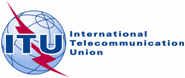 Source:	Document 1A/TEMP/5(edited)Revision 1 to 
Document 1/26-ESource:	Document 1A/TEMP/5(edited)26 June 2012Source:	Document 1A/TEMP/5(edited)English onlyWorking Party 1AWorking Party 1ADraft Modification of Report ITU-R SM.2212Draft Modification of Report ITU-R SM.2212Impact of power line telecommunication systems on radiocommunication 
systems operating in the VHF and UHF bands above 80 MHzImpact of power line telecommunication systems on radiocommunication 
systems operating in the VHF and UHF bands above 80 MHzEnvironmental categoryGHCity21.3–7.7Residential17.0–7.7Rural11.7–7.7Quiet rural–1.9–8.6Broadcast frequency band(1)Maximum interference field-strength density dB(µV/m/MHz)(2)Maximum interference field-strength density dB(µV/m/MHz)(2)Maximum interference field-strength density dB(µV/m/MHz)(2)Maximum interference field-strength density dB(µV/m/MHz)(2)Broadcast frequency band(1)CityResidentialRuralQuiet rural47-72 MHz8.44.1–1.2–22.176-88 MHz6.82.5–2.8–17.988-108 MHz6.32.0–3.3–16.6174-230 MHz4.0–0.3–5.6–10.7470-960 MHz–2.1–2.1–2.1–2.11 452- 1492 MHz7.77.77.77.7(1)	Broadcast frequency bands do not include regional variations given in Article 5 of the Radio Regulations.(2)	Values derived from Recommendation ITU-R P.372ITU-R BS/BT.1895 except for quiet rural above 30 MHz and all cases above 470 MHz whose values are derived from the receiver internal noise floor.(1)	Broadcast frequency bands do not include regional variations given in Article 5 of the Radio Regulations.(2)	Values derived from Recommendation ITU-R P.372ITU-R BS/BT.1895 except for quiet rural above 30 MHz and all cases above 470 MHz whose values are derived from the receiver internal noise floor.(1)	Broadcast frequency bands do not include regional variations given in Article 5 of the Radio Regulations.(2)	Values derived from Recommendation ITU-R P.372ITU-R BS/BT.1895 except for quiet rural above 30 MHz and all cases above 470 MHz whose values are derived from the receiver internal noise floor.(1)	Broadcast frequency bands do not include regional variations given in Article 5 of the Radio Regulations.(2)	Values derived from Recommendation ITU-R P.372ITU-R BS/BT.1895 except for quiet rural above 30 MHz and all cases above 470 MHz whose values are derived from the receiver internal noise floor.(1)	Broadcast frequency bands do not include regional variations given in Article 5 of the Radio Regulations.(2)	Values derived from Recommendation ITU-R P.372ITU-R BS/BT.1895 except for quiet rural above 30 MHz and all cases above 470 MHz whose values are derived from the receiver internal noise floor.